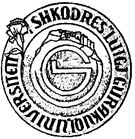 University of Shkoder “Luigj Gurakuqi”Event proposal2023 EU Green WeekDate of the event 6 June 2023, at 5.30 pmYou can join us online: Topic: "Your contribution to sustainability-You do the changeTime: Jun 6, 2023 05:15 PM BudapestJoin Zoom Meetinghttps://us05web.zoom.us/j/88001806684?pwd=RmJFaVBBeElRSGplbFhjbXg5ME5lQT09 Meeting ID: 880 0180 6684Passcode: i0kuRnEvent: Your contribution to sustainability - You do the changeThe goal of the event is to increase awareness of the people regarding circular economy and the contribution each of us can have to shift from traditional to sustainable. The collaboration with the local NGO, Well Point organization, to present their eco-activities in the Lake of Shkoder will add value to the event, as it will present concrete green practices being implementing in the region.The audience consists of students of the University of Shkoder and customers in city of Shkoder, Albania. Anyway, it will be opened to a larger audience as it will be promoted online and anyone can join us in the event.There will be open lectures that will be presented in an event on 6 June 2023; in an online event organized by our University in collaboration between different departments (our University has six Faculties with different departments in each https://unishk.edu.al/en/ ). The Well Point organization will join the event to present concrete eco-practices being implemented in the Lake of Shkoder (https://www.linkedin.com/in/aurora-piroviq-406a5035 ). The topics discussed in the event will be:The shift from traditional to circular economySustainability, what can I do?How can we contribute to clean waters?Ecotourism activities in the Lake of ShkoderThere will be a collaboration between students and presenters to prepare and present the open lectures/presentations. After each session, there will be discussions with the audience in relation to each of the topics. Each of the sessions is planned as 20-25 minutes long, followed up by a five-ten minutes of discussions. The language of the activity is Albanian.For the presentation, there will be used power-point presentations and any other possible visual or audio aid in order to make the presentations more interesting.